REQUERIMENTO DE BANCA EXAMINADORA DE PROJETOSolicito a V. Sª, a composição da Banca examinadora de projeto de  do(a) aluno(a) NOME COMPLETO, matrícula 0000000000, intitulada “TÍTULO DO TRABALHO”, a ser realizada no dia 99/99/1900 às 15h.	Necessidade de sala de videoconferência? SIM	NÃOA banca será composta pelos docentes abaixo relacionados:Outras Observações: DESCREVER OBSERVAÇÕES (SE HOUVER)Nestes termos, pede deferimento.João Pessoa, 12 de janeiro de 2022._________________________________ORIENTADOR OU DISCENTEResolução PPGS	 03/2015:Para Mestrado e doutorado: Orientador + 1 examinador interno ou externo ao PPG ou à UFPB;(composição mínima)Prazos: Até o 13º mês para o mestrado e 25° mês para o doutorado.OBSERVAÇÕES:*Não será recebido se estiver ilegível ou faltando dados ou sem assinatura;*A entrega deste requerimento deve ser, no mínimo, 20 dias antes da data da banca examinadora;*ESTE REQUERIMENTO DEVE SER ENVIADO POR EMAIL (ppgs.ufpb@gmail.com) EM PDF ÚNICO.MEMBROS 
(Nome Completo)MEMBROS 
(Nome Completo)MEMBROS 
(Nome Completo)TitulaçãoPPG / UNIVERSIDADE(Orient.) NOME COMPLETO(Orient.) NOME COMPLETO(Orient.) NOME COMPLETO(Memb.) NOME COMPLETO(Memb.) NOME COMPLETO(Memb.) NOME COMPLETO(Memb.) NOME COMPLETO(Memb.) NOME COMPLETO(Memb.) NOME COMPLETO(Memb. Ext.1*) NOME COMPLETO(Memb. Ext.1*) NOME COMPLETO(Memb. Ext.1*) NOME COMPLETO*Dados examinador externo à UFPBCPF:E-mail 1:      E-mail 2:      E-mail 1:      E-mail 2:      E-mail 1:      E-mail 2:      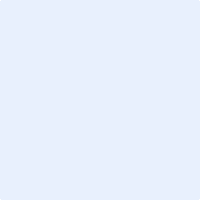 